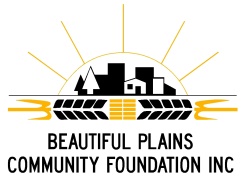 Jail n’ Bail FundraiserEvent Date:   November 15, 2018 		     11:30 AM – 1:30 PMJail-N-Bail is a lighthearted fundraising event that gives you the opportunity to put your colleagues in jail.  Do you want to be a “Snitch”?  We are seeking your “favorite” boss, co-worker, colleague or friend to be “arrested”.  Are you feeling guilty about past misdemeanors turn yourself in and atone for your crime? Be a “Snitch” or confess your crime and help raise money for the Beautiful Plains Community Foundation.  Complete the form below by November 7, 2018 – email to:  info@beautifulplainscf.ca	  The arrestee will be picked up by the RCMP with as much or as little fanfare as requested and taken to “jail” at the Neepawa Legion all at 425 Brown Avenue. In order to be released, the required bail amount must be secured and arrangements made for prompt payment. For more information, contact Brenda at info@beautifulplainscf.ca  or call 204-476-2681 Person to be Arrested: ________________________________________________________ Company Name: _____________________________________________________________ Pick up Address: _____________________________________________________________ Contact Person: _____________________________________________________________ Preferred Arrest Time: 11:00______ 11:30______ 12:00_______ 12:30_______ 1:00_______  1:30_______ 2:00_______ 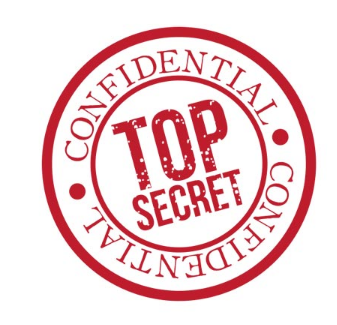 Bail Amount ____________ (suspect will be able to call friends and family to help reach this goal). Charges for Warrant:  						 Special Directions:      						